Πανεπιστήμιο ΙωαννίνωνΦιλοσοφική ΣχολήΤμήμα ΦιλολογίαςΠΜΣ: «Μεσαιωνική και Νέα Ελληνική Φιλολογία»Κύκλος Διαλέξεων Εαρινού Εξαμήνου 2021ΠΡΟΣΚΛΗΣΗΤο Πρόγραμμα Μεταπτυχιακών Σπουδών «Μεσαιωνική και Νέα Ελληνική Φιλολογία» εγκαινιάζει έναν κύκλο εκδηλώσεων για τα 200 χρόνια από την Επανάστασηκαι σας προσκαλείσε μια συζήτηση με αφορμή το βιβλίο του Νίκου Σαραντάκου Το ζορμπαλίκι των ραγιάδων. Ανιχνεύοντας το 1821 μέσα από τις λέξεις του. (Εκδόσεις του Εικοστού Πρώτου, 2020).Για το βιβλίο θα μιλήσει η Αναπληρώτρια Καθηγήτρια Νεοελληνικής Φιλολογίας του Τμήματος Αθηνά Βογιατζόγλου και ο συγγραφέας.Τη συζήτηση θα συντονίσει η Επίκουρη Καθηγήτρια Νεοελληνικής Φιλολογίας του Τμήματος Αγγέλα Γιώτη.Η εκδήλωση θα πραγματοποιηθεί διαδικτυακά την Πέμπτη 22 Απριλίου 2021, ώρα 7.00 μ.μ., μέσω MS Teams.Κωδικός εγγραφής στην ψηφιακή αίθουσα: pbipkx1 Σύνδεσμος παρακολούθησης διάλεξης 22/04: https://teams.microsoft.com/l/meetup-join/19%3a6822d5517e1e4abaa667cd10c8098149%40thread.tacv2/1618471717467?context=%7b%22Tid%22%3a%2208bea52a-5ad3-4627-9549-5ff3a65676be%22%2c%22Oid%22%3a%22b31018cd-b1b7-4606-b56c-5cb7bbe4621a%22%7d  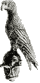 